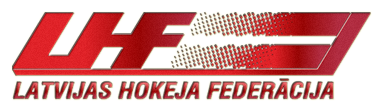 II Latvijas Hokeja federācijas jaunatnes hokeja sporta dienas nolikumsApstiprināts2015. gada 6. augustāHokeja sporta dienaLatvijas Hokeja federācijas (LHF) organizēta jaunatnes hokeja sporta diena ir sporta sacensības starp Latvijas Bērnu un jaunatnes meistarsacīkstes hokejā (LBJMH) komandām.Organizācija un vadība Jaunatnes hokeja sporta dienu organizē LHF sadarbībā ar hokeja sporta centru „Metiens” un Latvijas Sporta pedagoģijas akadēmiju. Sporta dienas organizēšanai LHF izveido organizācijas komiteju.Mērķis un uzdevumi Popularizēt hokeju jauniešu vidū. Veicināt veselīgu dzīvesveidu. Popularizēt LHF aktivitātes sabiedrības vidū Noskaidrot vislabāk fiziski un tehniski sagatavoto komandu katrā vecuma grupā. Noskaidrot spēcīgāko un tehniskāko spēlētāju katrā vecuma grupā. Noskaidrot komandu fizisko sagatavotību atbilstoši hokejistu speciālās sagatavošanas novērtēšanas kritērijiem.Laiks un vieta 2015. gada 22. augustā piedalās U-13 un U-14 grupas komandas, 24. augustā piedalās U-16 grupas komandas.Fizisko testu norises vieta - LSPA stadions (Brīvības gatve 333), tehnisko testu norises vieta - sporta centrs „Metiens” (Ganību dambis 7A).Dalībnieki un pieteikšanās Jaunatnes hokeja sporta dienai var pieteikties LBJMH U-13 (2003.g.dz), U-14 (2002.gdz.) un U-16 (2000.-2001.g.dz.) vecuma komandas, ievērojot 5.3.p. noteikto komandas sastāvu.  Dalībai jaunatnes hokeja sporta dienai viens LBJMH klubs piesaka vienu komandu katrā vecuma grupā, aizpilda pieteikumu (pielikumā).  Komandu sastāvā drīkst pieteikt 5 dalībnieki, bet ne mazāk par 4.  Komandas dalībniekiem ir jābūt LHF reģistrētiem spēlētājiem.Fiziskajos un tehniskajos testos komandu sastāvs ir nemainīgs.ReģistrēšanāsKomanda reģistrējas jaunatnes hokeja dienas norises vietā (LSPA stadionā) ne vēlāk kā stundu pirms sacensību sākuma.Sporta dienas disciplīnas Fiziskie testiLēciens tālumā no vietas.Vēdera prese 60 sek. uz skaitu.60 metru sprints.1000 metru skrējiens. Tehniskie testiĀtruma tests – šķēliens (3 mēģinājumi).Ātruma tests - plaukstas metiens (3 mēģinājumi).Metiena precizitātes tests  - My Goalie Target + APP (10 metieni).Dribla šķēršļu josla - My Enemy Pro taisnā veidā  (dribls caur apakšu, dribls zem sevis, dribls caur apakšu, finišs) uz laiku.Rezultātu aprēķināšana un uzvarētāju noteikšana Rezultātu aprēķināšanā komandu kopvērtējumā tiks ņemti vērā 4 labākie dalībnieku rezultāti.  Pēc sacensībām tiks noteiktas labākās komandas katrā vecuma grupā:Fiziskajos testos.Tehniskajos testos.Kopvērtējumā (gan fiziskajos, gan tehniskajos testos). Pēc sacensībām tiks noteikti labākie spēlētāji tehniskajos testos katrā vecuma grupā.Apbalvošana  Nedēļas laikā pēc sacensību norises tiks apbalvotas komandas, kuras kopvērtējumā būs ieguvušas pirmo vietu (diploms un kauss). Labākajiem spēlētājiem tehnisko testu kopvērtējumā balva no hokeja trenažieru izstrādātājiem „Hockey Revolution”.Komandu pienākumi Uz tehnisko testu sacensībām sporta centrā „Metiens” dalībniekiem ir jābūt līdzi hokeja nūjai un hokeja cimdiem. Ierasties norādītajā sacensību vietā, prezentējot komandas vienoto tēlu (kopīgas formas, vienojošos vizuālos elementus, u.c.) Godprātīgi veikt visas disciplīnas, cienot tiesneša lēmumu.PielikumsII LHF Jaunatnes Hokeja sporta diena nolikumamII Latvijas Hokeja federācijas jaunatnes hokeja sporta dienas pieteikuma anketaVecuma grupa	:			.........................................................Komandas nosaukums LBJMH:	.........................................................Komandas treneris:			.......................................................Iesniegšanas datums:			.......................................................Aizpildītu pieteikuma anketu līdz 19.08. sūtīt uz e-pastu: maris.gorbunovs@lhf.lv Nr.p.k.Vārds, UzvārdsDzimšanas datums1.2.3.45.